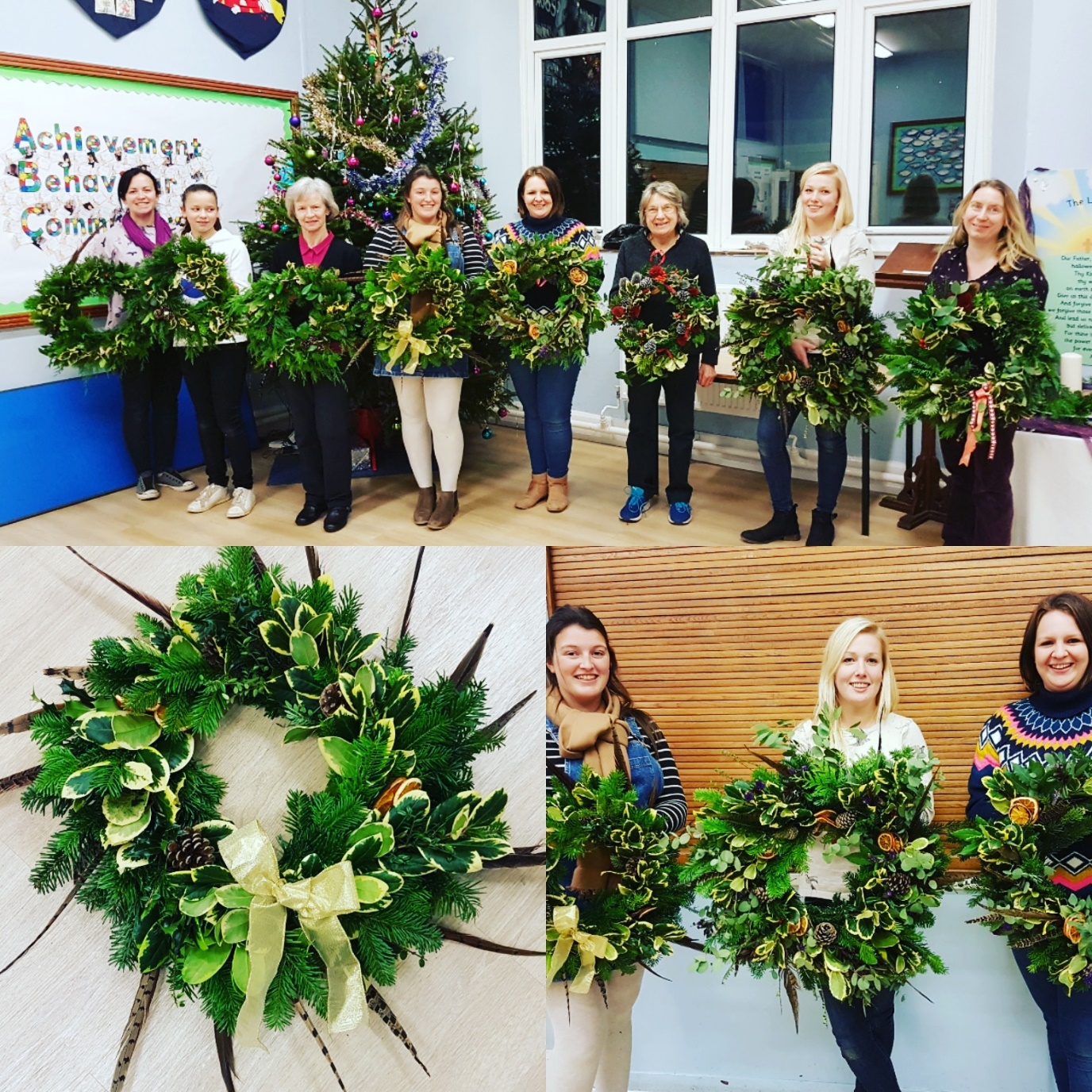 Wreath Making with Jackie Sothcott in the School Hall8 ladies, £40 donated to the BSA.Thank you Jackie!